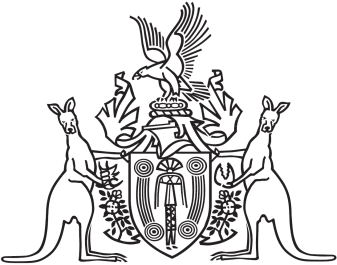 Northern Territory of AustraliaGovernment GazetteISSN-0157-8324No. G29	19 July 2017General informationThe Gazette is published by the Office of the Parliamentary Counsel.The Gazette will be published every Wednesday, with the closing date for notices being the previous Friday at 4.00 pm.Notices not received by the closing time will be held over until the next issue.Notices will not be published unless a Gazette notice request form together with a copy of the signed notice and a clean copy of the notice in Word or PDF is emailed to gazettes@nt.gov.au Notices will be published in the next issue, unless urgent publication is requested.AvailabilityThe Gazette will be available online at 12 Noon on the day of publication at http://www.nt.gov.au/ntg/gazette.shtml  Unauthorised versions of Northern Territory Acts and Subordinate legislation are available online at https://nt.gov.au/about-government/gazettesNorthern Territory of AustraliaEducation ActDesignation of Independent Public SchoolI, Vicki Faith Baylis, Chief Executive Officer of the Department of Education, under section 74(1) of the Education Act, designate Driver Primary School as an independent public school.Dated 7 July 2017V. F. BaylisChief Executive OfficerNorthern Territory of AustraliaCrown Lands ActNotice of Determination of Proposed GrantEstate in Fee Simple in Crown LandNotice is hereby given, in pursuance of section 12(6) of the Crown Lands Act, that the Minister for Infrastructure, Planning and Logistics has made a determination under section 12(3) of the Act to grant an estate in fee simple in Crown land, details of which are specified in the Schedule.Dated 14 July 2017Claire Allison BrownRegional Director Katherine_________________________________________ScheduleNorthern Territory of AustraliaCrown Lands ActNotice of Determination of GrantLease of Crown LandNotice is given, under section 12(6) of the Crown Lands Act, that the Acting Minister for Infrastructure, Planning and Logistics determined under section 12(3) of the Act to grant a lease of Crown land, details of which are specified in the Schedule.Dated 13 July 2017Karen Frances WhiteSenior Manager Land TransactionsDepartment of Infrastructure, Planning and Logistics_________________________________________________________ScheduleDetails of DeterminationNorthern Territory of AustraliaCrown Lands ActNotice of Determination of GrantLease of Crown LandNotice is given, under section 12(6) of the Crown Lands Act, that the Acting Minister for Infrastructure, Planning and Logistics determined under section 12(3) of the Act to grant a lease of Crown land, details of which are specified in the Schedule.Dated 13 July 2017Karen Frances WhiteSenior Manager Land TransactionsDepartment of Infrastructure, Planning and Logistics_________________________________________________________ScheduleDetails of DeterminationNorthern Territory of AustraliaCrown Lands ActNotice of Determination of Grant Lease of Crown LandNotice is given, under section 12(6) of the Crown Lands Act, that the Minister for Infrastructure, Planning and Logistics determined under section 12(3) of the Act to grant a lease of Crown land, details of which are specified in the Schedule.Dated 13 July 2017Karen Frances WhiteSenior Manager Land TransactionsDepartment of Infrastructure, Planning and Logistics_________________________________________________________ScheduleDetails of DeterminationDescription of Crown land the subject of the grantLot 3159, Town of KatherinePersons to whom proposed grant is to be madeNorthern Territory of Australia Purchase Price NilRentNilProposed DevelopmentAmbulance CentreDescription of Crown land the subject of the proposed grant:Proposed Section 2859 Hundred of CavenaghPerson to whom proposed grant is to be made:Labasheeda Park Volunteer Bushfire Brigade Inc (ABN 93 603 719 503)Price:NilProposed Development:Development and operation of a bushfire brigade facility Description of Crown land the subject of the proposed grant:Section 5790 Hundred of BagotPerson to whom proposed grant is to be made:Cambodian Australian Community Association of the NT Inc(ABN 78 561 314 148)Price:NilProposed Development:Development and operation of a place of worship and community hallDescription of Crown land the subject of the proposed grant:Section 5792 Hundred of BagotPerson to whom proposed grant is to be made:Sikh Association Northern Territory Incorporated (ACN 74 511 092 143)Price:NilProposed Development:Development and operation of a place of worship and community hall